臺北市立美術館新聞稿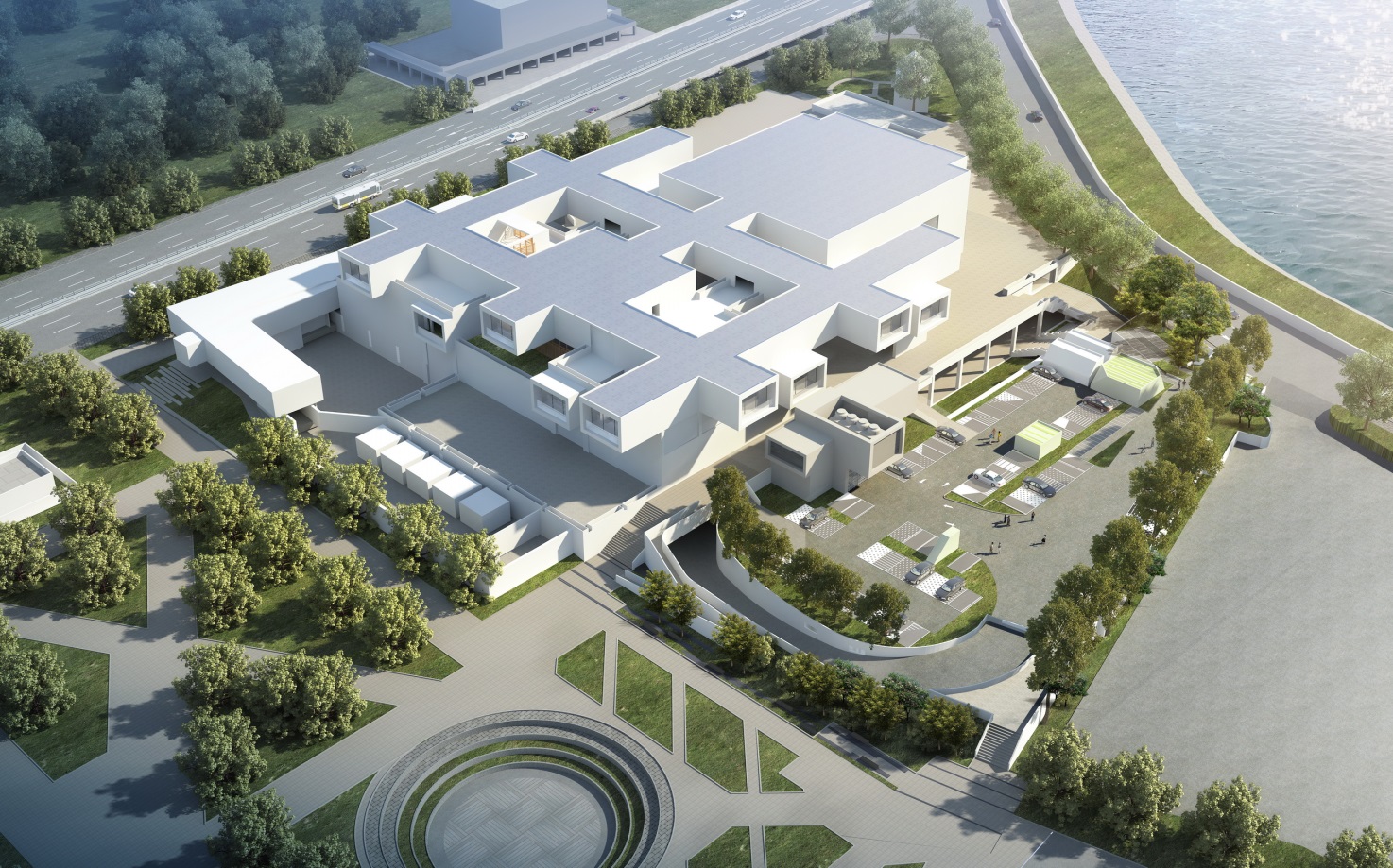 北美館典藏庫房新建案評選結果公布張樞地下庫房開啟美術館運營新想像成立於1983年的臺北市立美術館，逾36年的典藏庫房空間規模與設備已不敷當前綜合保存、維護、研究與可見式庫房展示等多元化的專業新需求，另隨著作品保存觀念日益發展，本館庫房亦須與時俱進，接軌國際標準。為解決典藏庫房不足之問題，原庫房已同步進行櫃架增設之補強措施，同時尋求典藏庫房新建、既有館舍相關設施之整體改善。2015年9月適逢臺北市長柯文哲參訪「台灣製造．製造台灣：臺北市立美術館典藏展」，慨然同意新建典藏庫房，在市府支持下啟動先期規劃、專案管理與考古試掘等程序。日前統包案之評選匯聚傑出建築與營造團隊提案，最終選出由久年營造股份有限公司、益鼎工程股份有限公司，與張樞建築師事務所共同合作之計畫方案，以北美館停車場為基地，在確保典藏品安全的前提下，也開放空間予民眾，妥善回應庫房與周邊環境之連結。在建築師張樞的提案中，提出了令人驚豔的設計方向，主張典藏庫房應屬北美館的附屬專業服務設施，選擇將庫房隱入地下，採取地面開放空間最大化、建築量體最小化之作法，跳脫原先專案管理提供之地上4樓、地下2樓之測試方案，更加貼近美術館典藏的機能需求。當中重要的考量在於，地下結構具有天然減震與節能的優點，其次，也與本館既有庫房位於同一層高度，有益於安全管制與運送動線單純化，大為降低典藏作業過程中的相關風險。身負保護典藏品並延長作品壽命的庫房，防災是首要要務。本案防洪標準以200年洪水位為考量，比照捷運防洪標準；且所有開口另皆設有防洪門，以防止地面水漫流，同時也規劃良好之地面洩水坡度，有助於快速向外側排除地表逕流。另一方面，原先本館入口廣場與停車場之間存有近4公尺的高低落差，在此次規劃中將減少至1.15公尺，張樞同時整合地面人行動線，延伸北美館入口廣場東側的空間，設置公共走廊，為下一階段的臺北藝術園區案預留整合與延伸的可能，提供民眾更為順暢與便利的參觀動線。北美館為臺灣最早成立之現當代美術館，歷經30餘年的收藏，涵蓋日治時期以來臺灣美術史上重要之作、國內外具代表性藝術家的經典創作，以及透過各種專題展覽具當代議題向度的蒐藏等。其豐富藝術資產將藉由「可見式庫房」的規劃，讓事前預約的研究者在參訪過程中看到藝術物件如何被保存，以及典藏之幕後作業，強化當代文化資產保存的社會教育，故而可見式庫房不僅是一種新的空間類型，更是重要的文化資產思維變革。北美館作為一個歷史機構，所有改變皆建構在過往積累上發生，自2017年進行空調系統更換與內部機能改善工程，提升專業服務功能，同時重新塑造南進門入口，增進本館與美術公園、王大閎建築劇場之間的連結互動關係。此次庫房新建獲選之提案，張樞清楚定義典藏庫房重點在於使用機能，並非強調搶眼的設計外型；隱入地下的方案，則是在周全思考建築群體之間的共生關係後，以次位的謙和態度，讓建築師高而潘所設計的本館—也是臺北市民與臺灣人民共同記憶中最鮮明的形象—得以維持建築量體的獨立性與標誌性。而逐漸成形之臺北藝術園區，對於城市和參訪民眾，也將更具開放性與可近用性等公共性的關懷體現。本案以臺北市政府所編列之10億7,357萬元新臺幣的經費新建，預計於2024年啟用。發稿單位：行銷推廣組官方網頁：http://www.tfam.museum/發稿日期：2020.11.27FB粉絲專頁：臺北市立美術館Taipei Fine Arts Museum新聞聯絡人：劉惠平02-2595-7656分機111，hpliu@tfam.gov.tw            高子衿 02-2595-7656分機110，tckao@tfam.gov.tw新聞聯絡人：劉惠平02-2595-7656分機111，hpliu@tfam.gov.tw            高子衿 02-2595-7656分機110，tckao@tfam.gov.tw